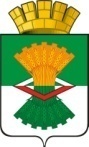 АДМИНИСТРАЦИЯМАХНЁВСКОГО МУНИЦИПАЛЬНОГО ОБРАЗОВАНИЯ ПОСТАНОВЛЕНИЕ17 апреля 2020 года                                                                                №300                                                    п.г.т. МахнёвоОб утверждении Доклада о достигнутых значениях показателей для оценки эффективности деятельности органов местного самоуправления  Махнёвского муниципального образования за 2019 год и планируемых значений на 2020-2022 годы по  Махнёвскому  муниципальному образованию      На основании Закона Российской Федерации от 06 октября 2003 года № 131-ФЗ «Об общих принципах организации местного самоуправления в Российской Федерации», в соответствии с постановлением Администрации Махнёвского муниципального образования от 30.03.2019 года №250 «О формировании  доклада Главы Махнёвского муниципального образования о достигнутых значениях показателей эффективности деятельности органов местного самоуправления за 2019 год и их планируемых значений на 2020-2022 годы по  Махнёвскому  муниципальному образованию», руководствуясь Уставом Махнёвского муниципального образования,  ПОСТАНОВЛЯЮ:	1.Утвердить Доклад о достигнутых значениях показателей для оценки эффективности деятельности органов местного самоуправления  Махнёвского муниципального образования за 2019 год и их планируемых значений на 2020-2022 годы по  Махнёвскому  муниципальному образованию» (далее - Доклад) (прилагается).2. Разместить Доклад на официальном сайте Махнёвского муниципального образования в сети Интернет.	3.Контроль за исполнением настоящего постановления оставляю за собой.Глава Махнёвского муниципального образования 	                   А.В.Лызлов               